КОНТРАКТг. Москва                                                                                25 февраля 2015 годаПраво управления 
Современным образовательным комплексом (СОК) сроком на пять лет предоставляется
 административной команде, 
успешно преодолевшей все этапы 
Квеста «Контракт на управление СОК»Центральное образовательное управление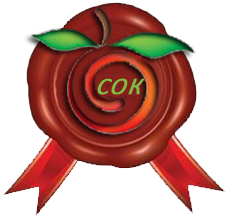 